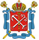 Санкт-Петербургская академия постдипломного педагогического образованияГБУ Информационно-методический центр Калининского районаГБОУ СОШ № 81 Калининского района Санкт-Петербурга – Федеральная инновационная площадка________________________________________________________________________Вебинар «Организация индивидуализированной образовательной среды для обучающихся с симптомами расстройства аутистического спектра (РАС) в условиях инклюзивной школы»для специалистов службы здоровья, педагогов образовательных учреждений, реализующих адаптированные основные образовательные программы15 мая 2020 годаМесто проведения: ГБОУ СОШ № 81 Калининского района Санкт-ПетербургаПРОГРАММА ВЕБИНАРА14.00 – 15.00ВыступленияОрганизация дистанционного обучения для детей с РАС в условиях пандемии коронавируса   Власова Валерия Олеговна, педагог-психолог ГБОУ СОШ № 81 Калининского района  Санкт-ПетербургаФормирование саморегуляции у детей с расстройством аутистического спектраХарькова Наталия Борисовна, тьютор  ГБОУ СОШ № 81 Калининского района Санкт-ПетербургаПоощрение, как мотивация детей с расстройством аутистического спектра, во время обученияКоролева Елена Викторовна, тьютор  ГБОУ СОШ № 81 Калининского района Санкт-ПетербургаВнедрение технологии визуализации при работе с детьми с расстройствами аутистического спектраЛаврова Анастасия Олеговна, педагог-организатор ГБОУ СОШ № 81 Калининского района Санкт-ПетербургаФормирование в образовательном учреждении инклюзивной культуры на основе социального партнерства  Бондарь Мария Павловна, заместитель директора по воспитательной работе ГБОУ  СОШ № 81 Калининского  района Санкт-ПетербургаПодведение итогов вебинара